Zgłoszenie  Temat: Mostki termiczne liczone numerycznie  Termin: 26.11.2016 r. (sobota) godz. 10.00-15.00, KrakówOpłatę należy wykonać na konto SCiAE, podane na stronie www stowarzyszenia najpóźniej na trzy dni przed szkoleniem.http://www.certyfikatorzy.org.pl/kontakt.php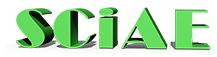 www.certyfikatorzy.org.plStowarzyszenie Certyfikatorów i Audytorów Energetycznych
ul. św. Filipa 23/4 
31-150 KrakówUczestnik:Imię:Email:Uczestnik:Nazwisko:Telefon:            Opłata 40 zł dla członków SCiAE             Opłata 80 zł dla pozostałych osób                                                                                                                                                                                        Uwaga: SCiAE nie jest płatnikiem VAT            Opłata 40 zł dla członków SCiAE             Opłata 80 zł dla pozostałych osób                                                                                                                                                                                        Uwaga: SCiAE nie jest płatnikiem VAT            Opłata 40 zł dla członków SCiAE             Opłata 80 zł dla pozostałych osób                                                                                                                                                                                        Uwaga: SCiAE nie jest płatnikiem VATDane do faktury:Nazwa firmy/ Nazwisko i ImięNazwa firmy/ Nazwisko i ImięDane do faktury:Ulica, nr domu, nr lokalu:Ulica, nr domu, nr lokalu:Dane do faktury:Kod PocztowyKod PocztowyDane do faktury:MiastoMiastoDane do faktury:NIPNIPMiejscowość:Data:Czytelny Podpis: